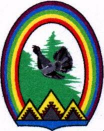 ДУМА ГОРОДА РАДУЖНЫЙХанты-Мансийского автономного округа – Югры РЕШЕНИЕот 31 марта 2016 года                                                        		                 № 105О результатах приватизации муниципального имущества за 2015 год	Рассмотрев результаты приватизации муниципального имущества по итогам работы комитета по управлению муниципальным имуществом, Дума города решила:	Отчет о результатах приватизации муниципального имущества по итогам работы комитета по управлению муниципальным имуществом за 2015 год принять к сведению (Приложения 1, 2).Председатель Думы города                                                                 Г.П. Борщёв